Lehrermaterial 1Teil A: Was ist Geschichte? (= STUNDE 1 – 3)Aufgabe:Öffne die Links oder scanne die QR-Codes mit einem internetfähigen Endgerät und teste dein Wissen über Quellen und Darstellungen. Zeitliche Ordnung mithilfe eines ZeitstrahlsAufgaben:Öffne den Link oder scanne den QR-Code mit einem internetfähigen Endgerät und ordne die Ereignisse in die richtige zeitliche Reihenfolge. Übertrage dir die Ereignisse und überlege dir jeweils eine mögliche Quelle, die als Beweismittel für das Ereignis genutzt werden kann.Z. B. Ereignis „erster Zahn“  Quelle: Zahn (Sachquelle), Eintrag im Tagebuch (Textquelle)    Verfasse eine kleine Geschichte über die Ereignisse im Zeitstrahl. Anforderungen:Textlänge: mindestens eine halbe SeiteReihenfolge der Ereignisse im Zeitstrahl beachtenbenutze satzverbindende Wörter wie: dann, davor, danach, gleichzeitig, später, nachdem, ...Hausaufgabe:Finde zehn verschiedene Quellen, die aus deinem Leben (von deiner Geburt bis heute) stammen und bringe diese mit. Achtung: Manche Quellen sind so wertvoll, dass es besser ist, wenn du sie nur fotografierst und diese Fotos mitbringst.z.B. Geburtsurkunde, Fotos, Videos, Medaille, Grußkarte, Glückwunschkarte, Eintrittskarte, Urlaubskarte, Tagebuch, Zeitungsartikel, Urkunde, Zeugnis, Schreiben, Zeichnungen, Gegenstände,...Teil B: Meine Geschichte in Quellen (= STUNDE 4 – 5)Aufgaben:Ordne deine mitgebrachten Quellen den Quellenarten zu.individuelle Schülerleistung, je nach mitgebrachten QuellenSortiere die mitgebrachten Quellen in eine zeitliche Reihenfolge.Schülerin/Schüler sortiert zeitlich aufsteigend die mitgebrachten QuellenWähle eine Quelle aus und gestalte einen Steckbrief dazu. Nutze die Vorlage V1. siehe V1; individuelle SchülerleistungPräsentiere eine Quelle zu deinem Leben deinen Mitschülerinnen und Mitschülern.V1 – Vorlage Steckbrief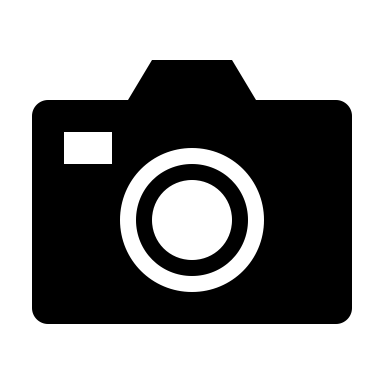 Teil C: Einen Zeitstrahl zu meinem Leben erstellen (= STUNDE 6 – 7)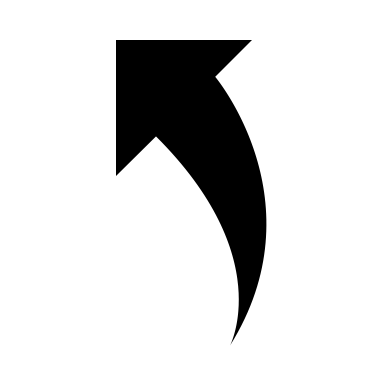 Screenshot zum vorgefertigten Zeitstrahl: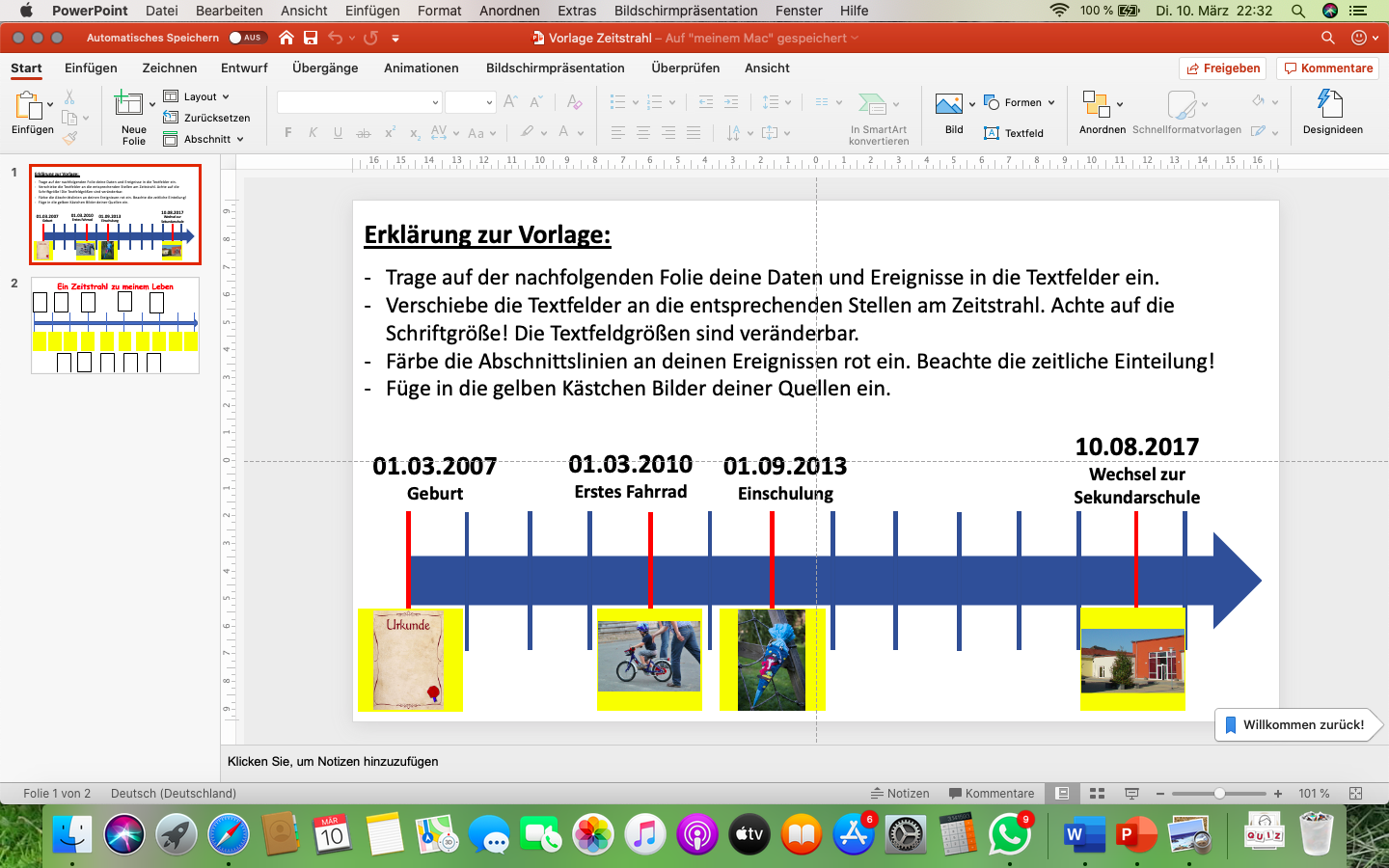 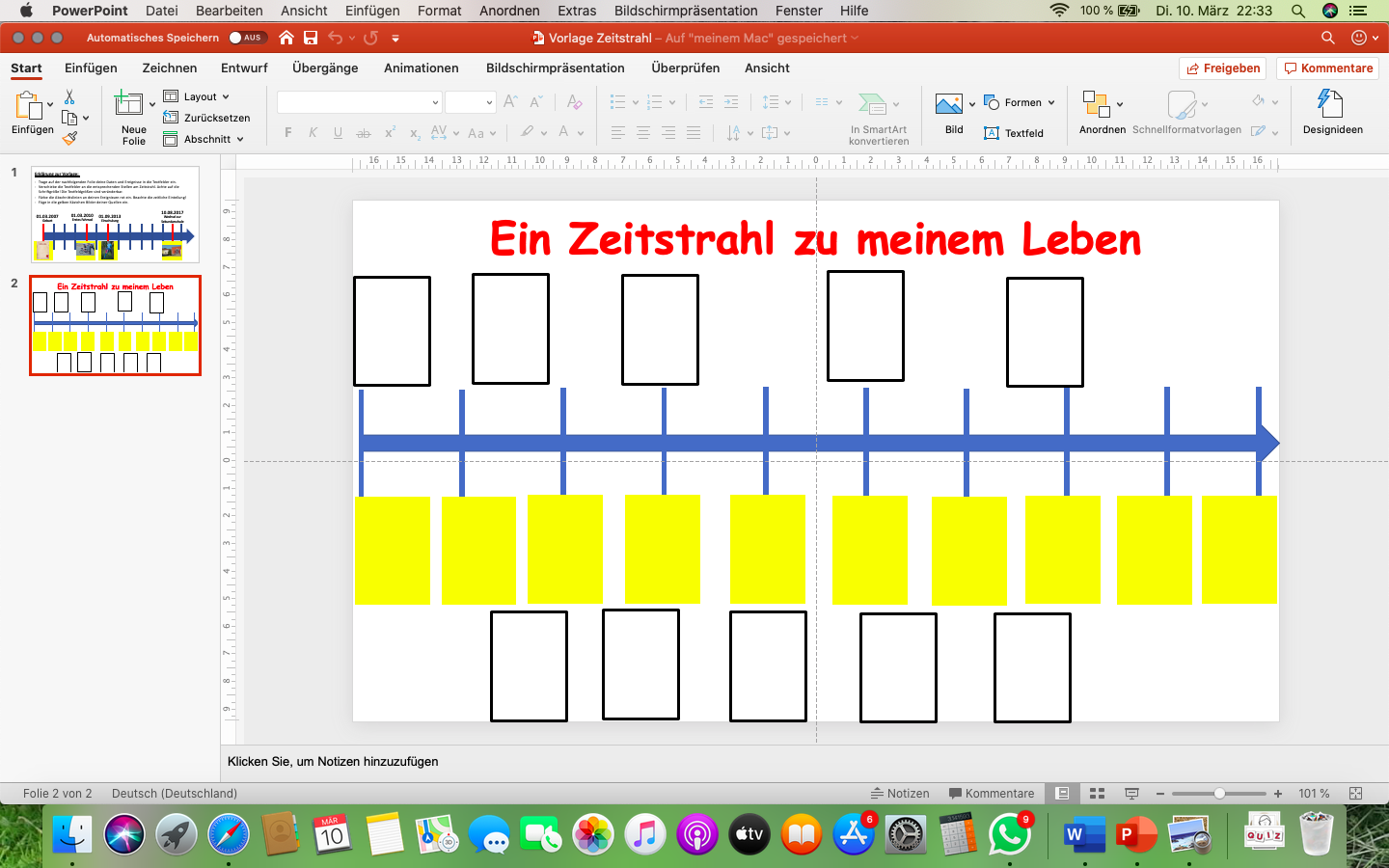 (dieser muss von den Schülerinnen und Schülern am Endgerät ausgefüllt werden)Teil D: Wir schreiben Geschichte (= STUNDE 8 – 9)Aufgaben:Ordne die weiteren Begriffe in die Tabelle ein: nachgewiesen, man glaubt, vielleicht, wahrscheinlich, belegt, vermutlich, es könnte sein, sicher, unwahrscheinlich, ungewissVerfasse eine Geschichte zu einem Zeitstrahl deiner/deines Mitschülerin/Mitschülers.Anforderungen:Textlänge: mindestens eine halbe SeiteReihenfolge der Ereignisse im Zeitstrahl beachtenbenutze satzverbindende Wörter wie: dann, davor, danach, gleichzeitig, später, nachdem, ...benutze Triftigkeitsangaben (siehe Tabelle)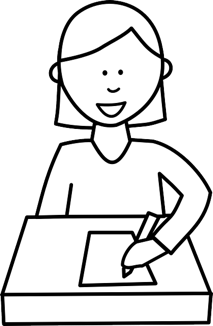  individuelle Schülerleistung entsprechend der AnforderungenTeil E: Feedback (= STUNDE 10 – 11) Schülerinnen und Schüler setzen sich in kleinen Gruppen von maximal 4 Personen zusammen. Achten Sie darauf, dass stets Geschichtenschreiber/in und Quellengeber/in in einer Gruppe sind.Aufgaben:Geschichtsschreiber/in: Lies deine Geschichte laut, langsam und deutlich vor deinen Mitschülerinnen und Mitschülern vor. Nutze den angefertigten Zeitstrahl zur Veranschaulichung.Quellengeber/in: Hör dir aufmerksam die Geschichte zu deinem Zeitstrahl an.Gib der/dem Geschichtsschreiber/in ein Feedback:Wie war es für dich, deine Geschichte mit den Worten deiner Mitschülerin/ deines Mitschülers zu hören? War alles richtig? Was ist dir aufgefallen?Beachte die Regeln zum Feedbackgeben. alle: Quiz – Überprüfe dein neu erworbenes Wissen! Nutze dazu den Link oder den QR-Code.alle: Schätze deine Fähigkeiten und Fertigkeiten zum Thema „Wir schreiben Geschichte“ mit Hilfe des Fragebogens ein.AufgabeScreenshot der Umfrage (Vorschau)/ LösungQuelle oder Darstellung? Ordne die Beispiele den Begriffen Darstellungen oder Quellen zu.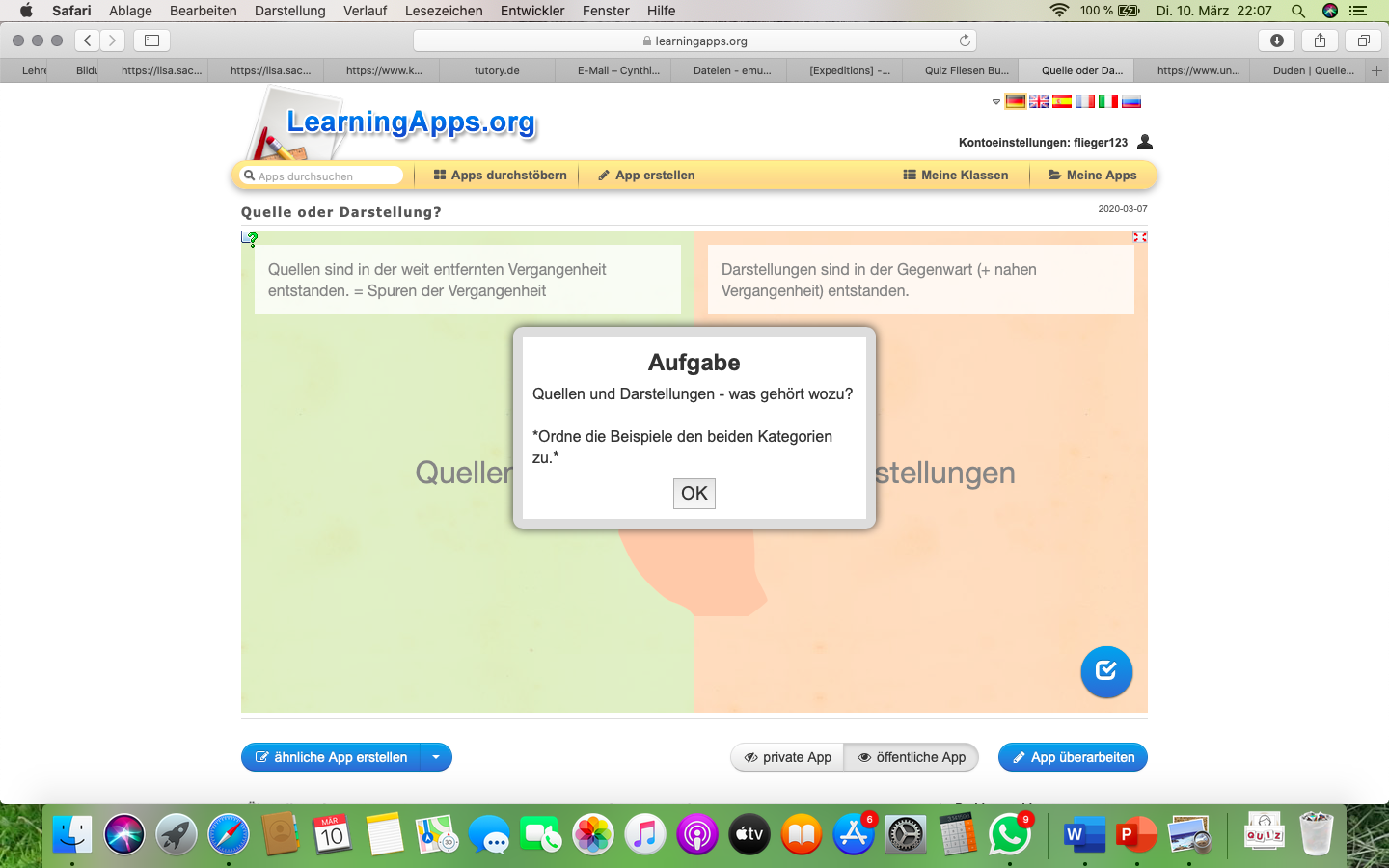 Quelle oder Darstellung? Ordne die Beispiele den Begriffen Darstellungen oder Quellen zu.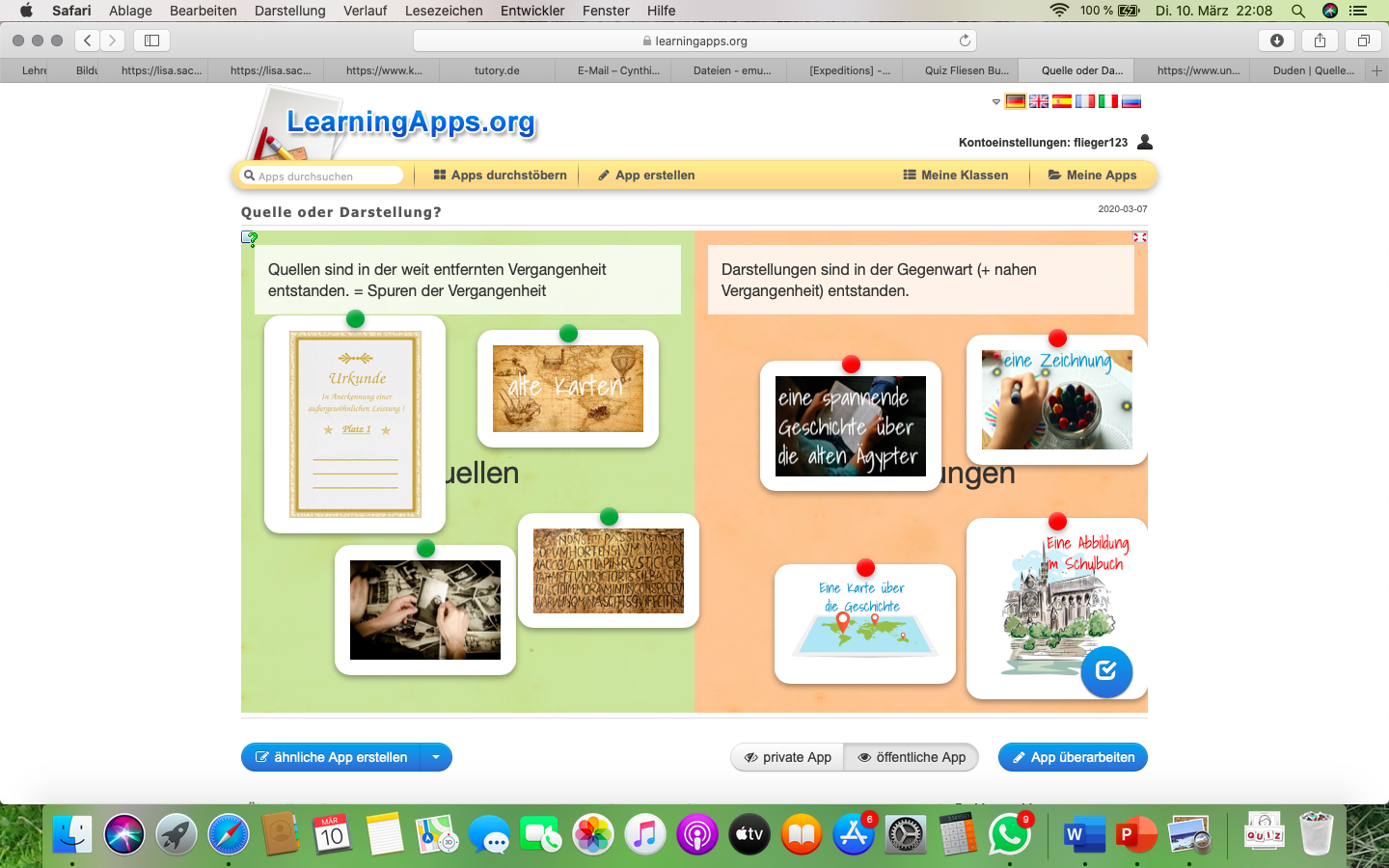 QuellenartenOrdne die Beispiele den Quellenarten zu.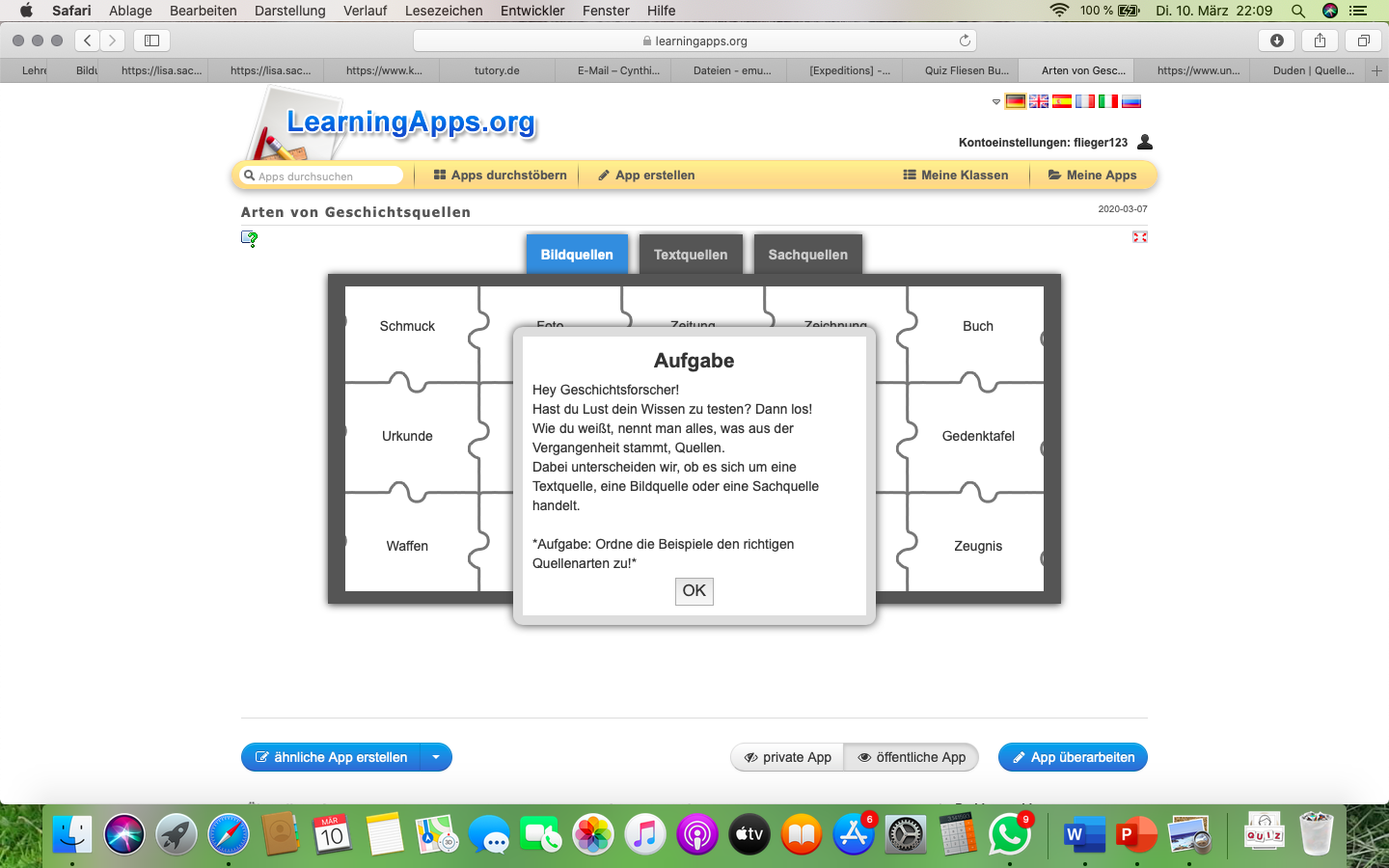 QuellenartenOrdne die Beispiele den Quellenarten zu.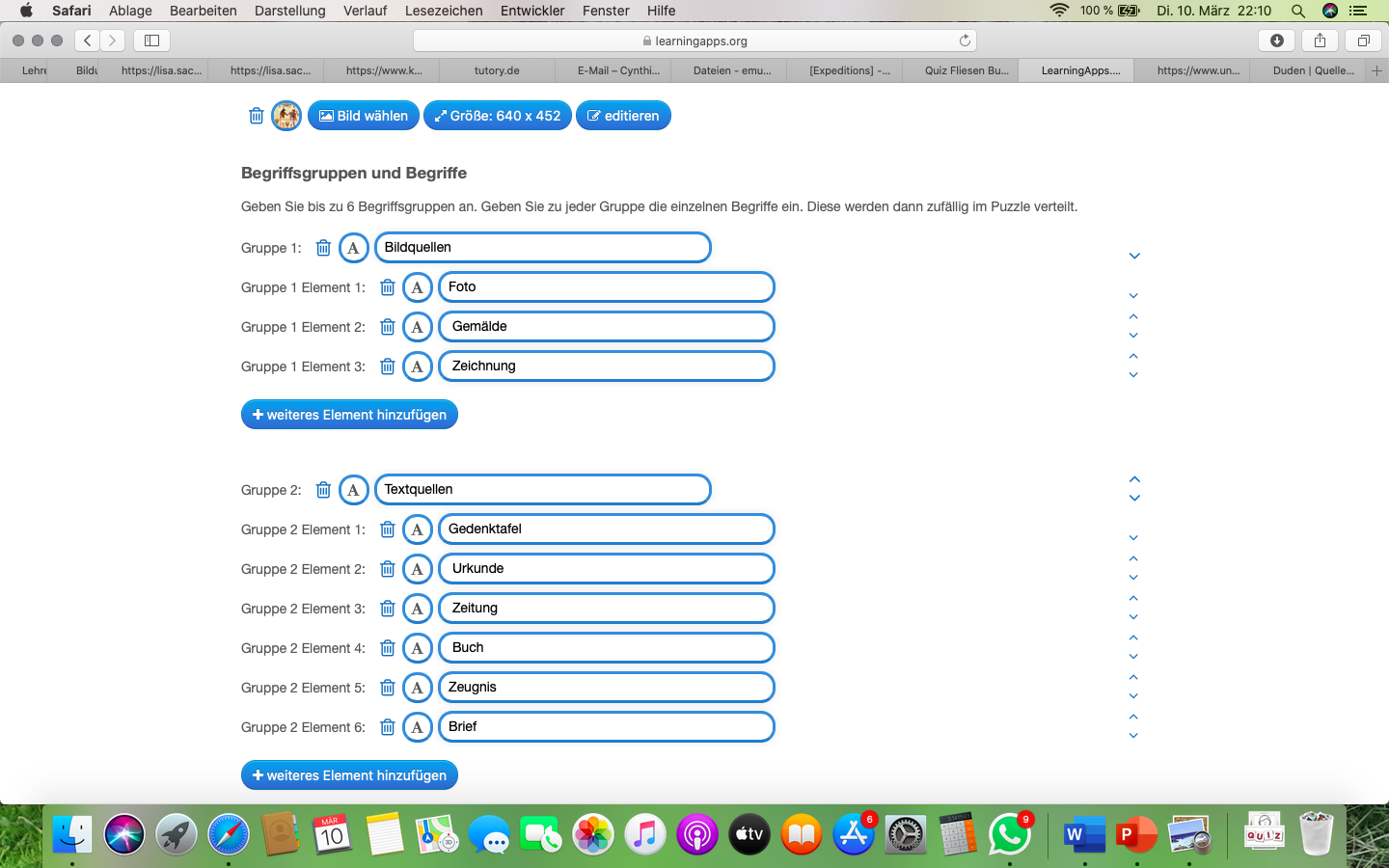 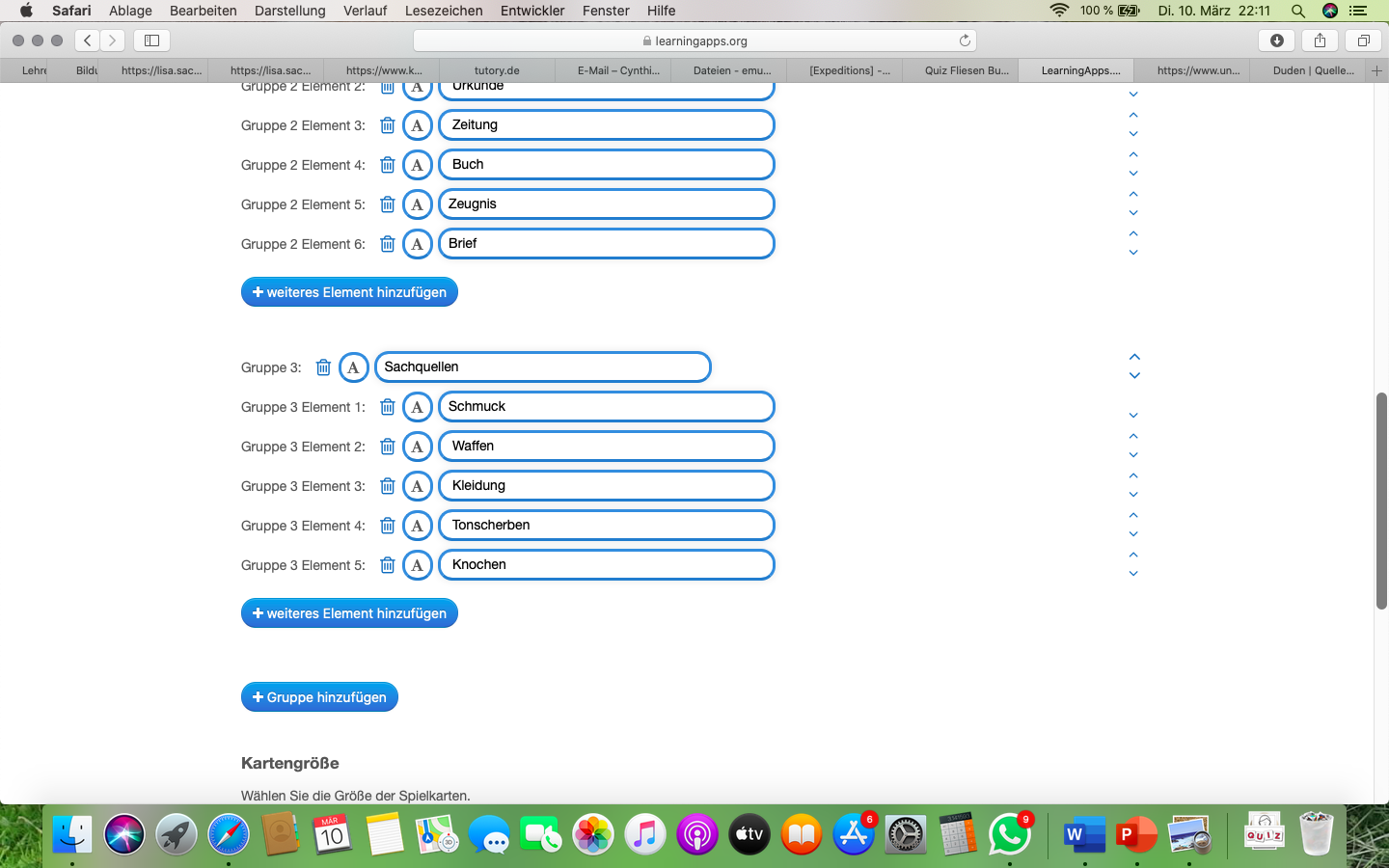 Glaubwürdigkeit von QuellenBeurteile die Beispiele der Wissensquellen nach ihrer Glaubwürdigkeit und ordne sie ein.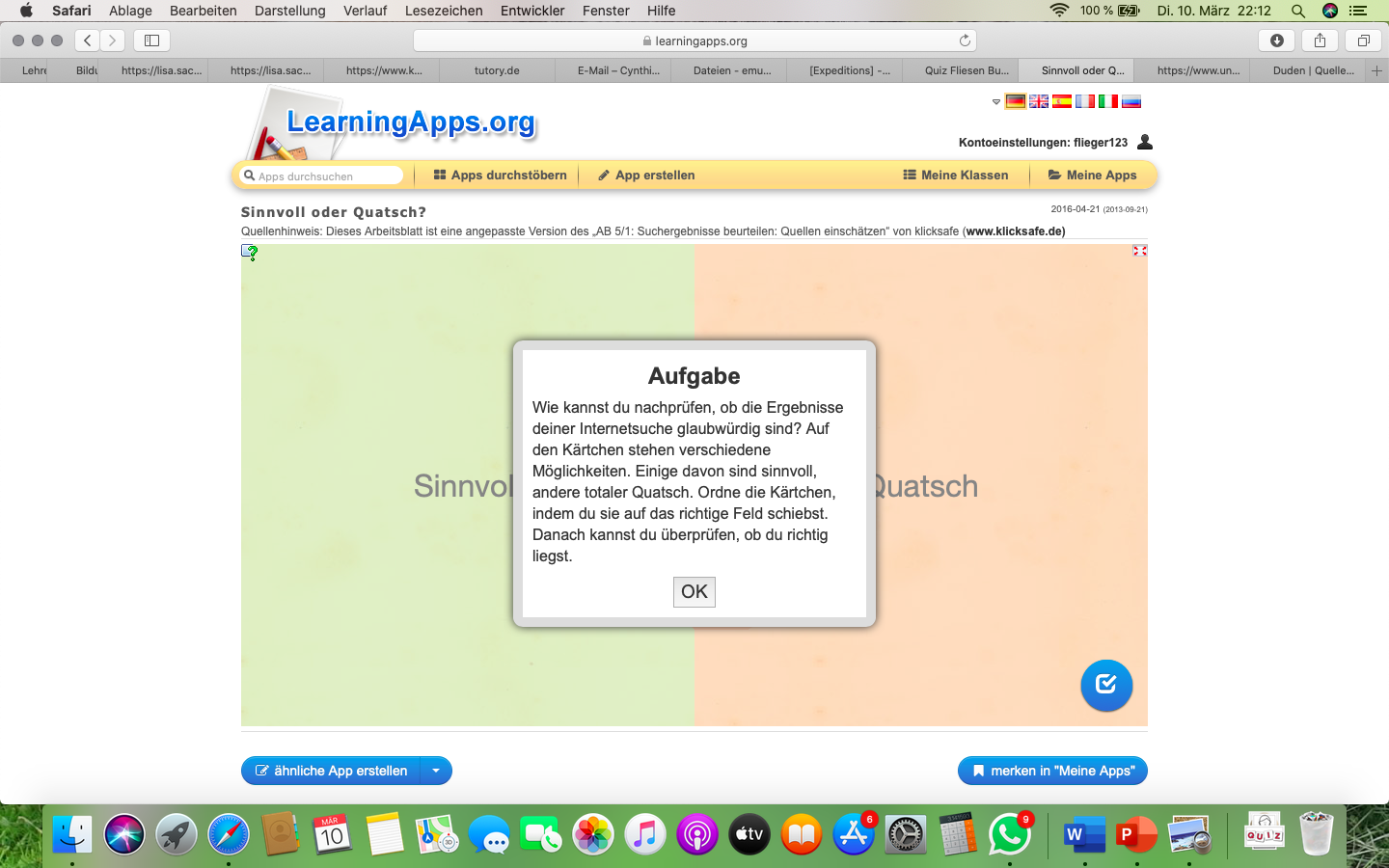 Glaubwürdigkeit von QuellenBeurteile die Beispiele der Wissensquellen nach ihrer Glaubwürdigkeit und ordne sie ein.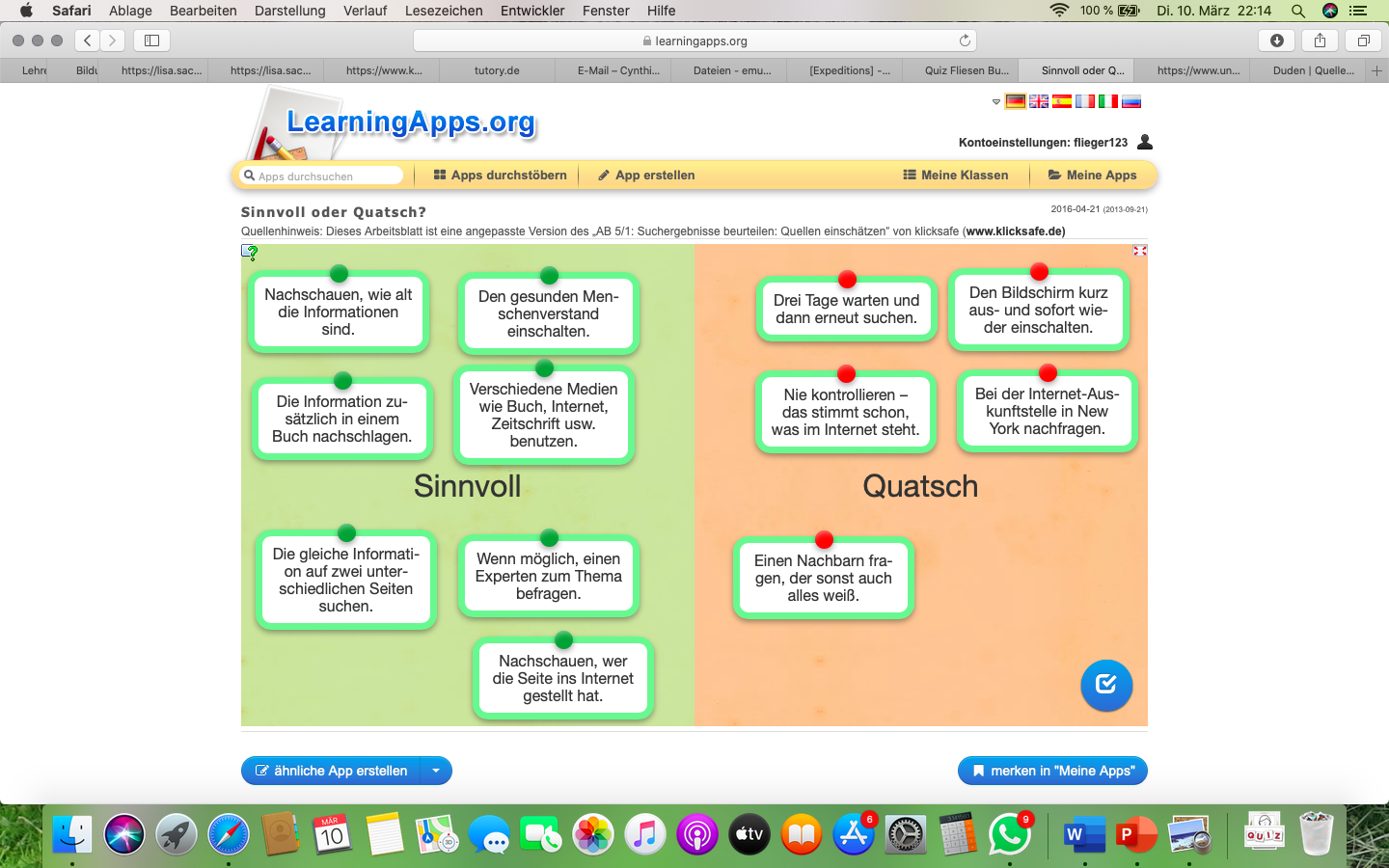 Übung QuellenarbeitScreenshot der Umfrage (Vorschau)/ LösungÜbung Zeitstrahl allgemein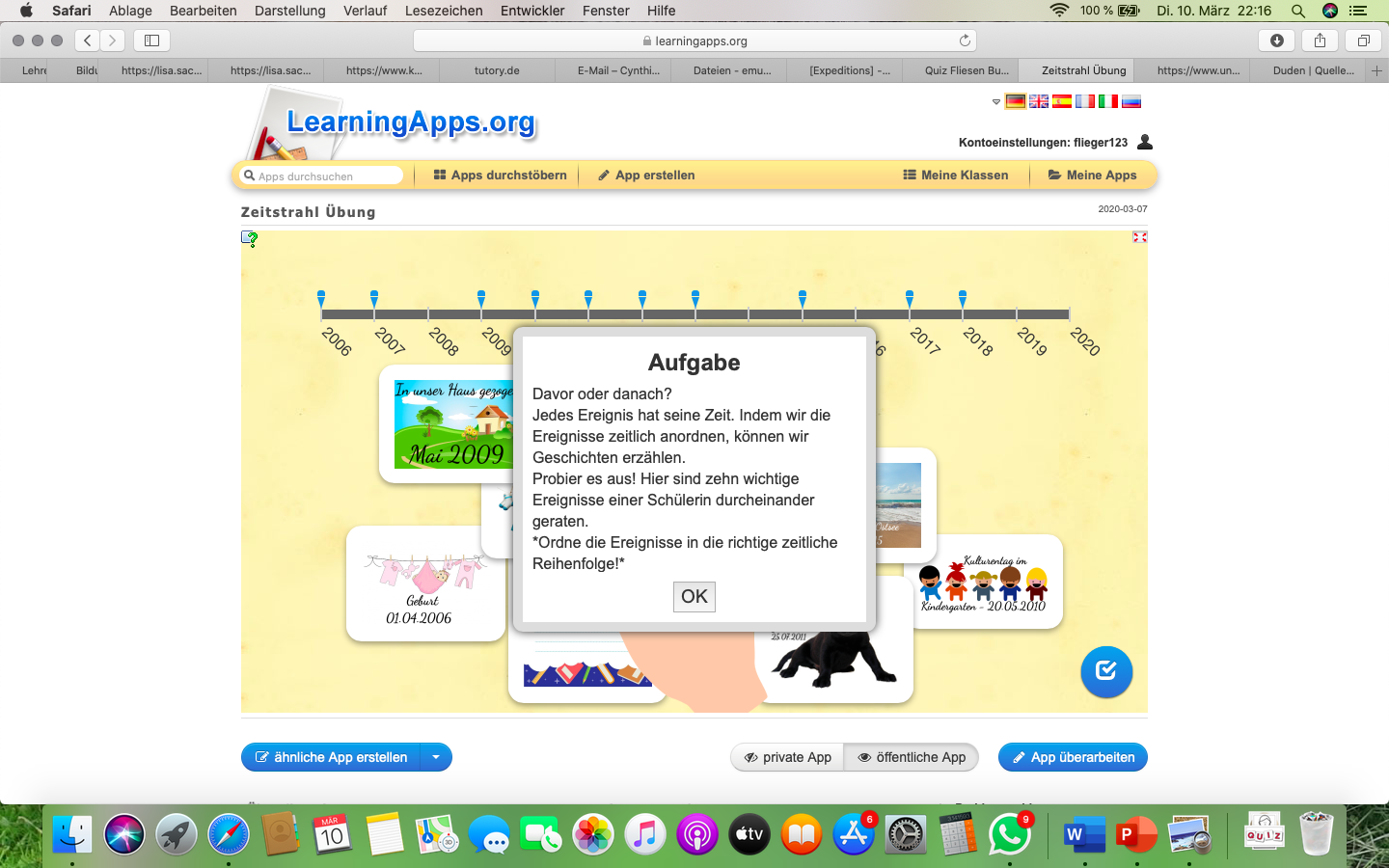 Übung Zeitstrahl allgemein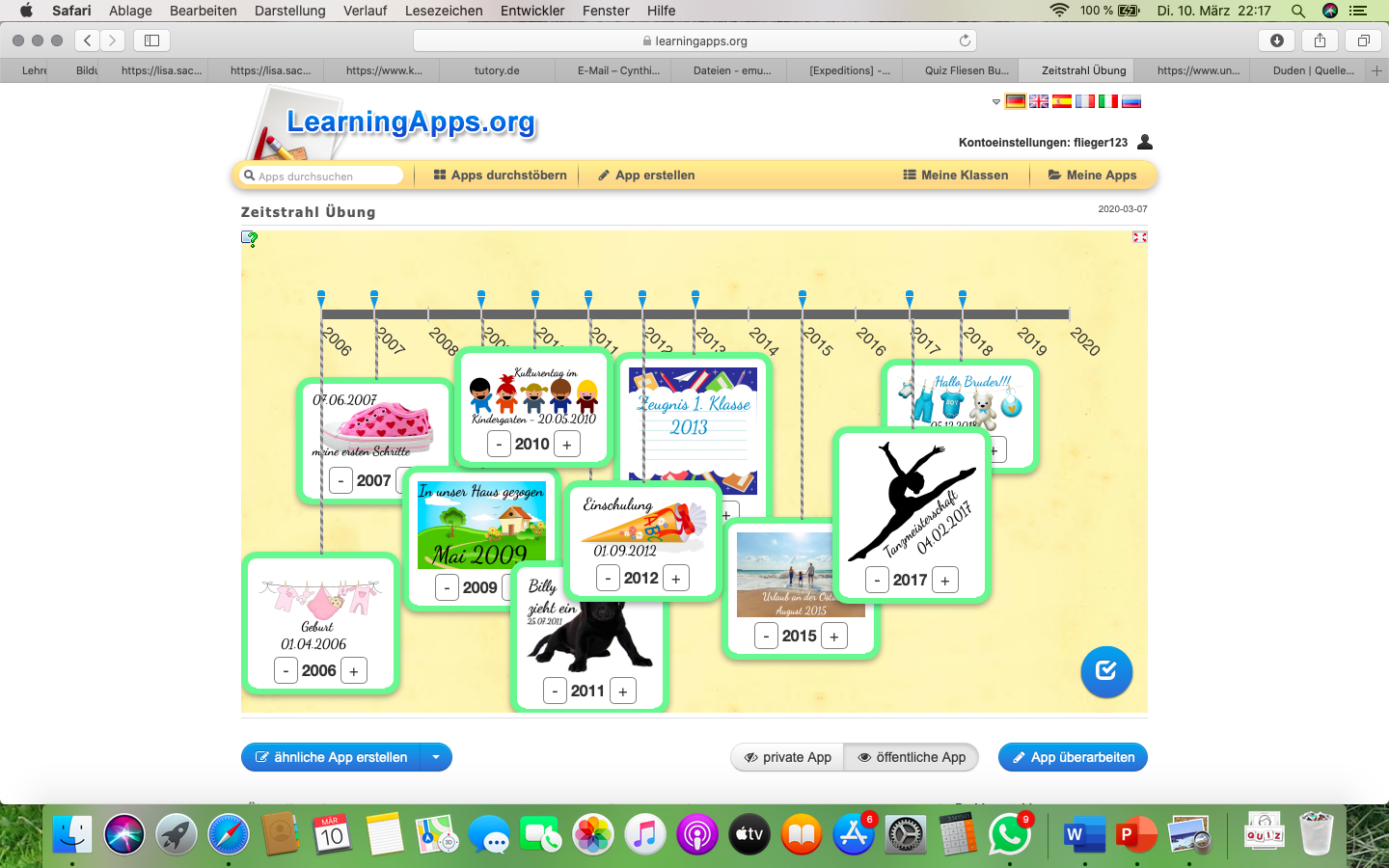 EreignisGeburterste SchritteUmzug HausKindergartenfestHundQuelleUrkunde, FotoFoto/Eintrag Fotoalbum, VideoFoto, ZeichnungFoto, Video, AmtsblatteintragFoto, Video, erstes HalsbandEreignisEinschulungZeugnis 1.Kl.UrlaubTanzmeisterschaftBruderQuelleFoto, Video, Zeitungsbeitrag, Glückwunsch-karteZeugnisFoto, Video, Souvenir, UrlaubskarteFoto, Video, Medaille, EintrittskarteUrkunde, Foto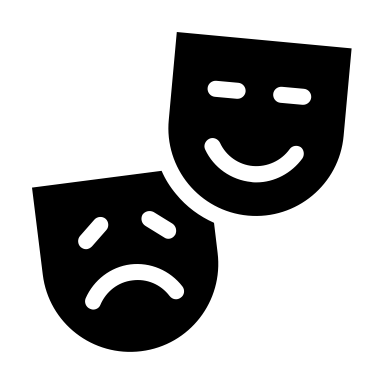 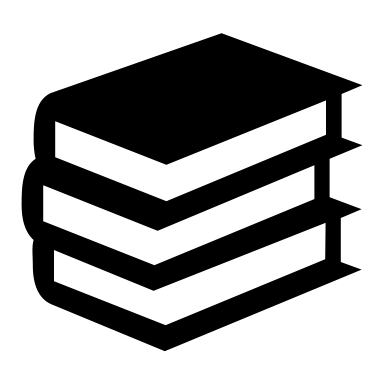 bewiesen = Quelle vorhandenvermutetnicht bewiesen= keine Quellen vorhandenz.B. sichernachgewiesen, belegt, gewissz.B. möglicherweiseman glaubt, vielleicht, wahrscheinlich, vermutlich, es könnte seinz.B. unsicherunwahrscheinlich, ungewissFrageScreenshot der Umfrage (Vorschau)/ Lösung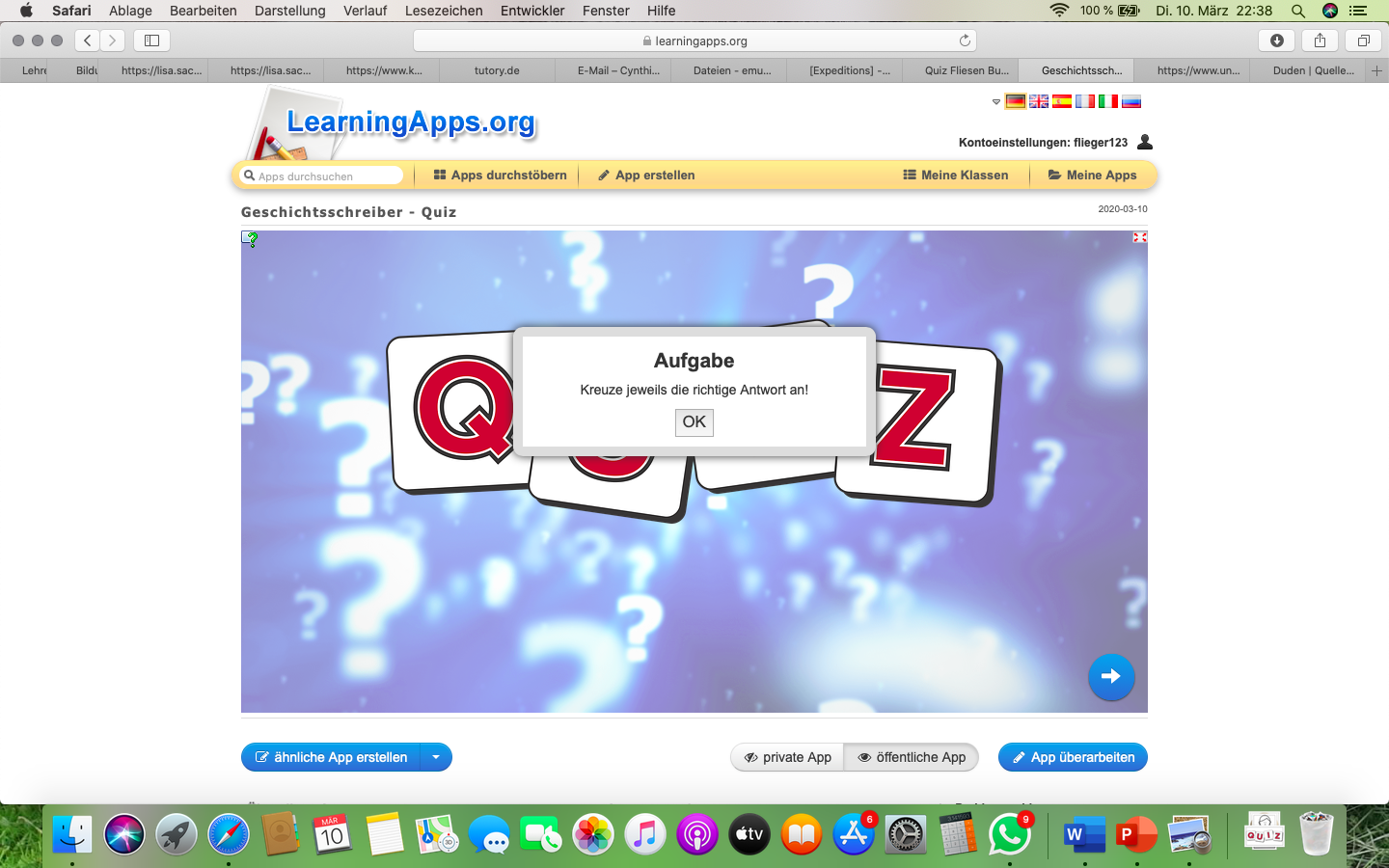 1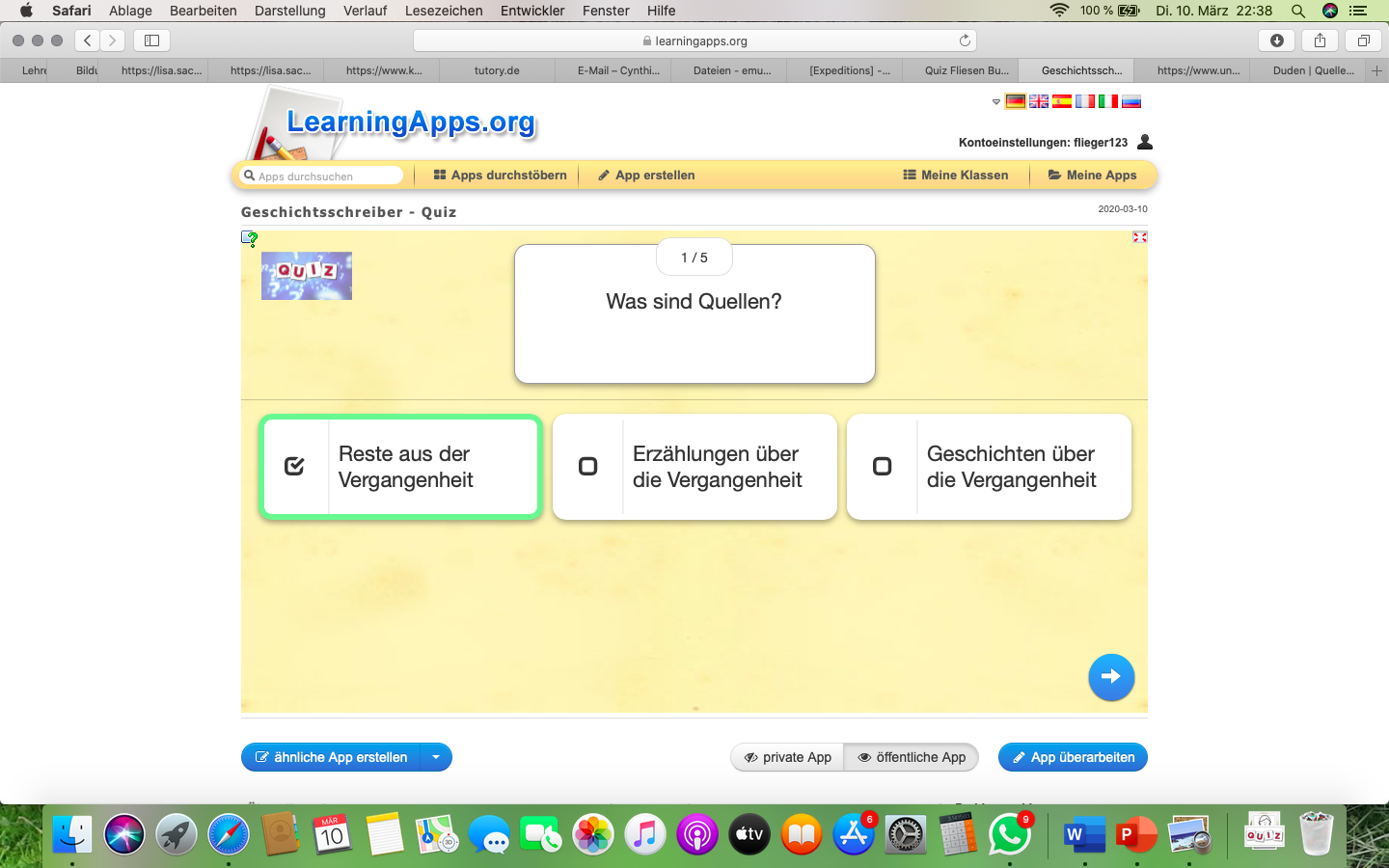 2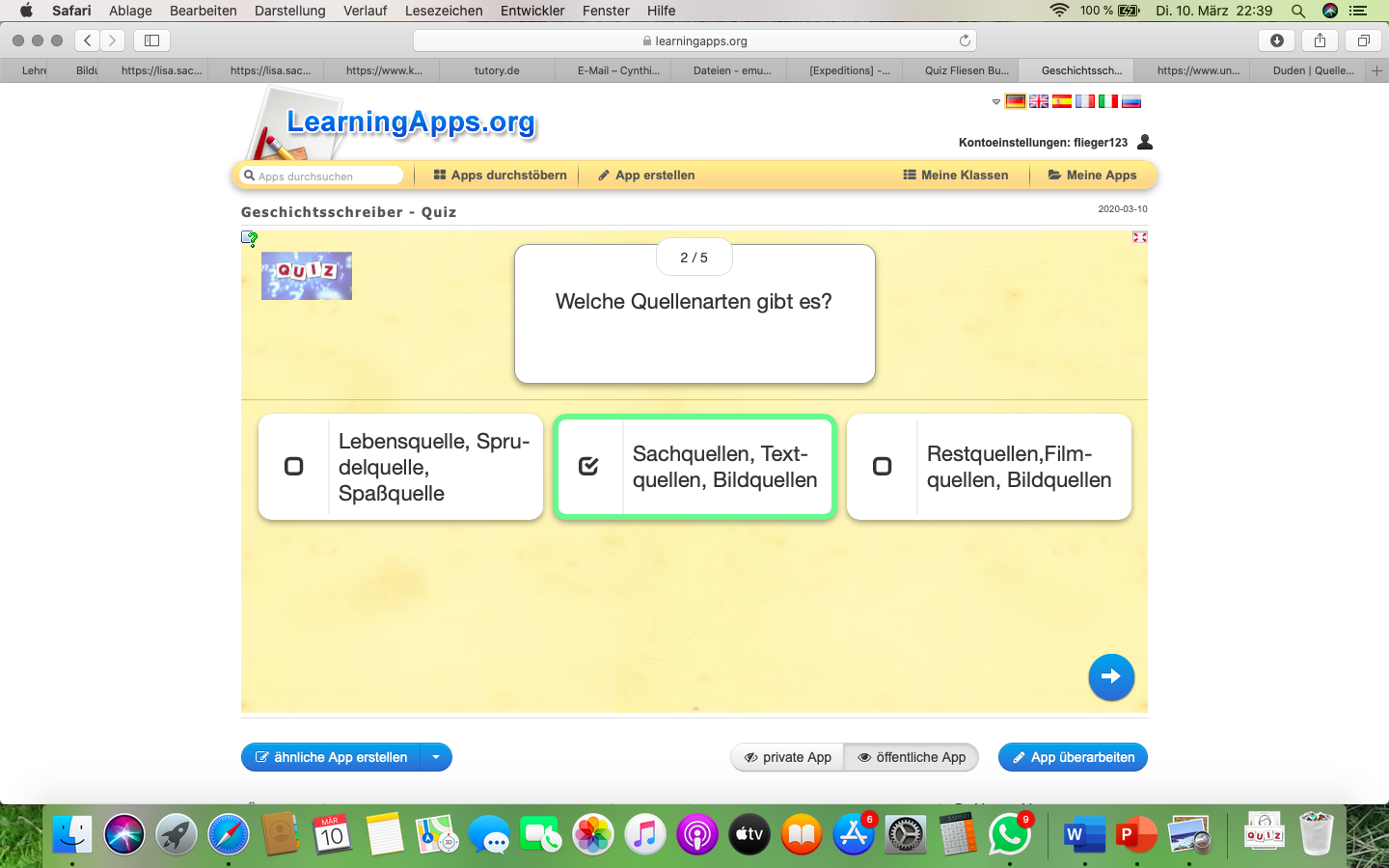 3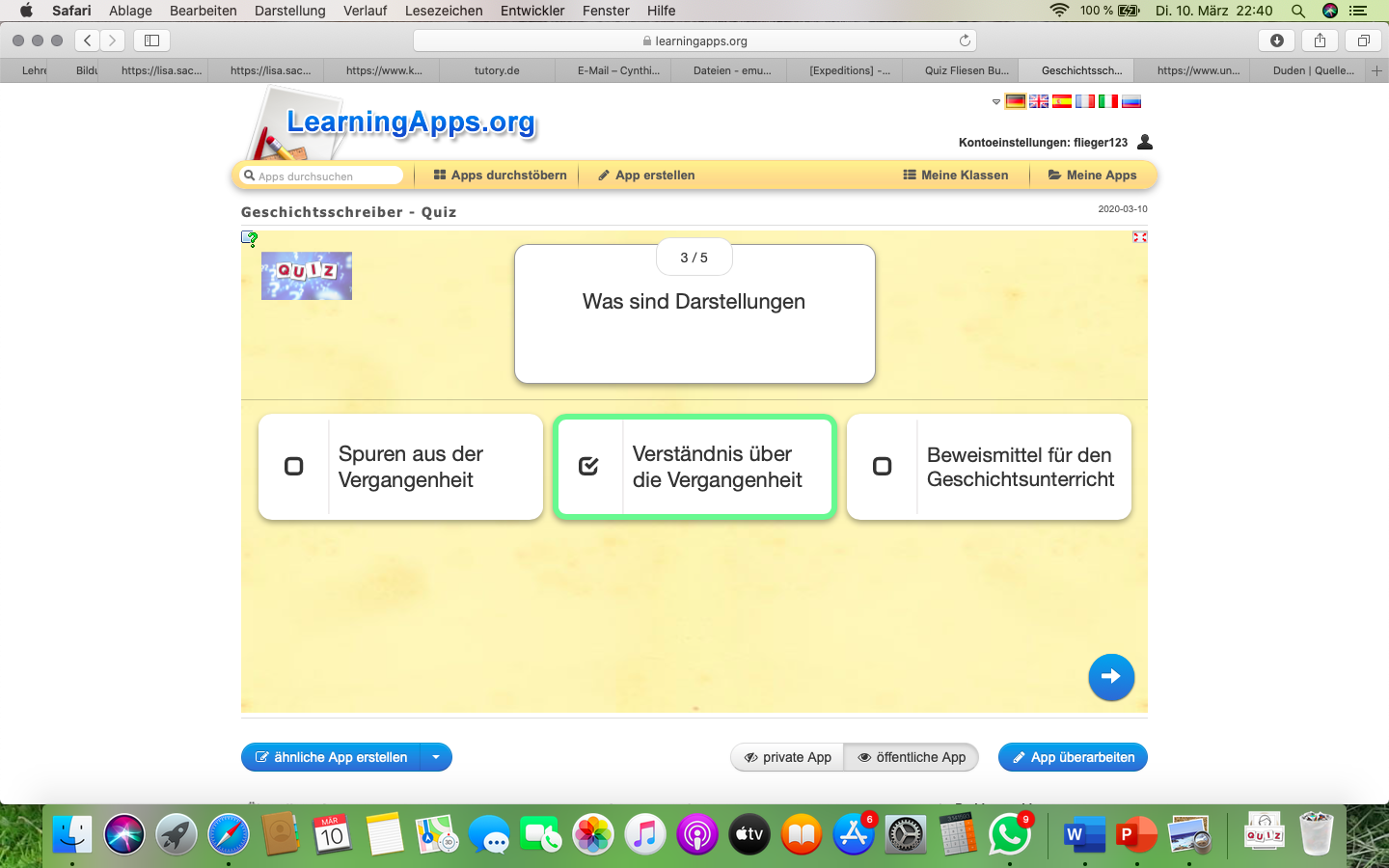 4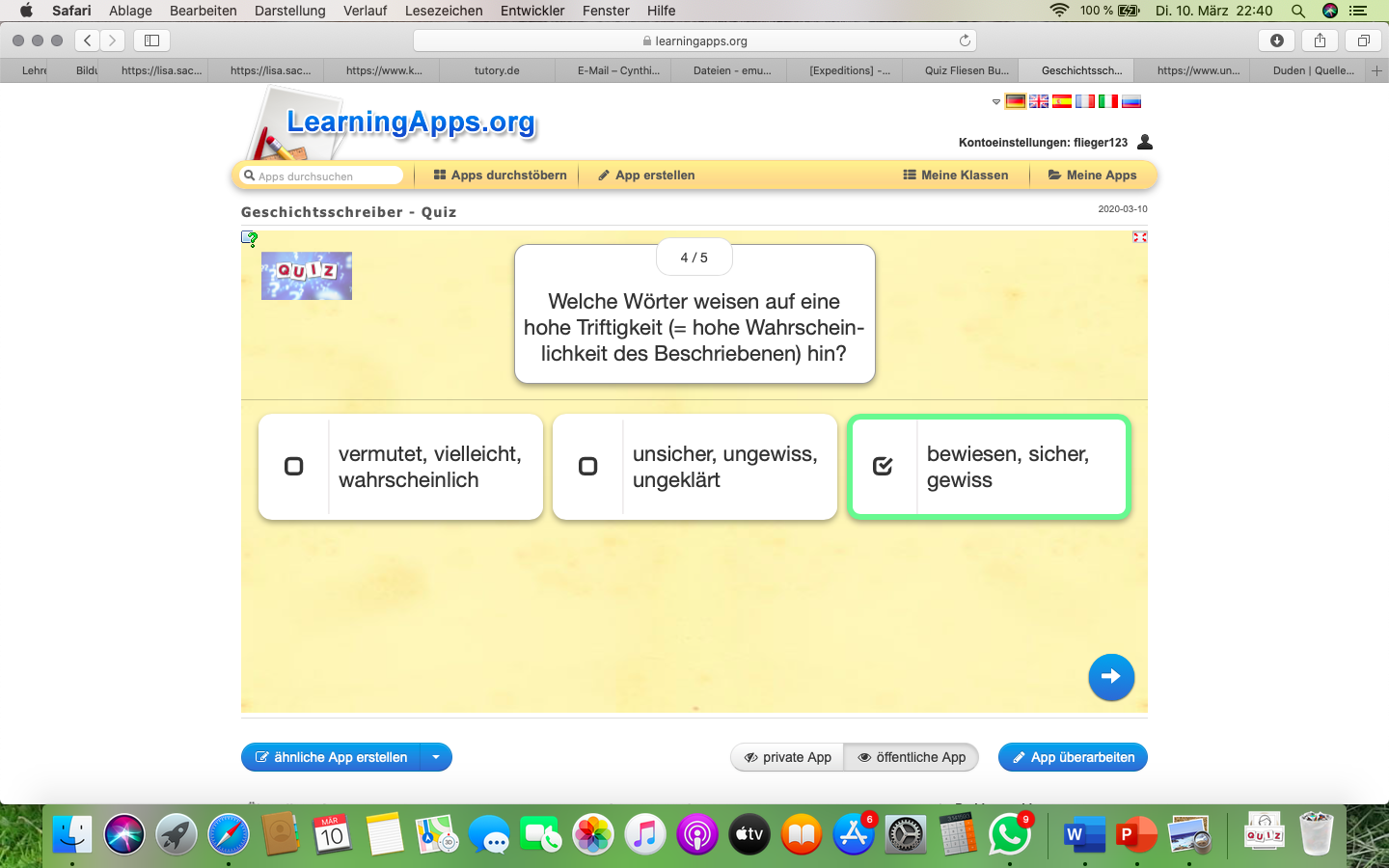 5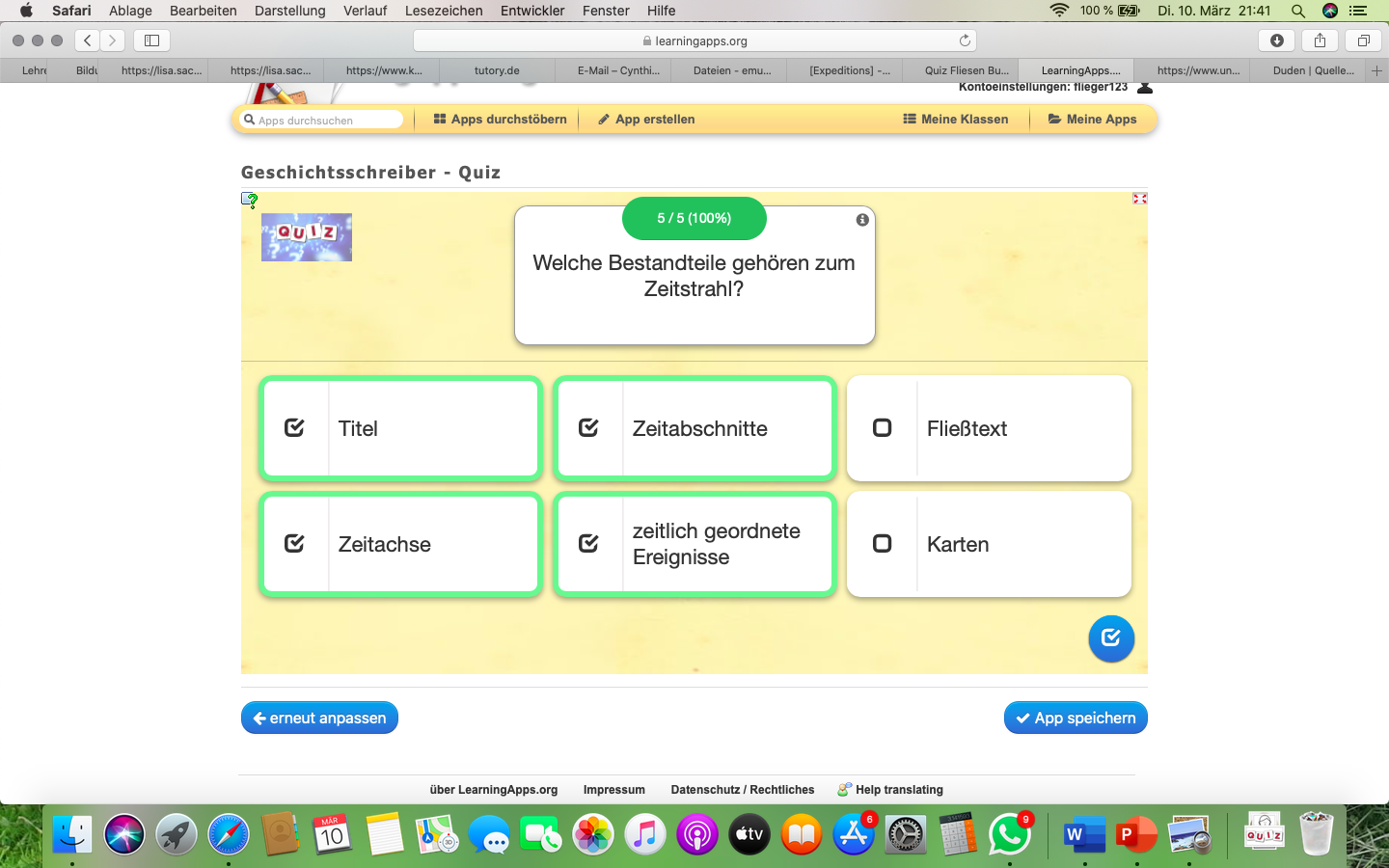 FrageScreenshot der Umfrage (Vorschau)/ Lösung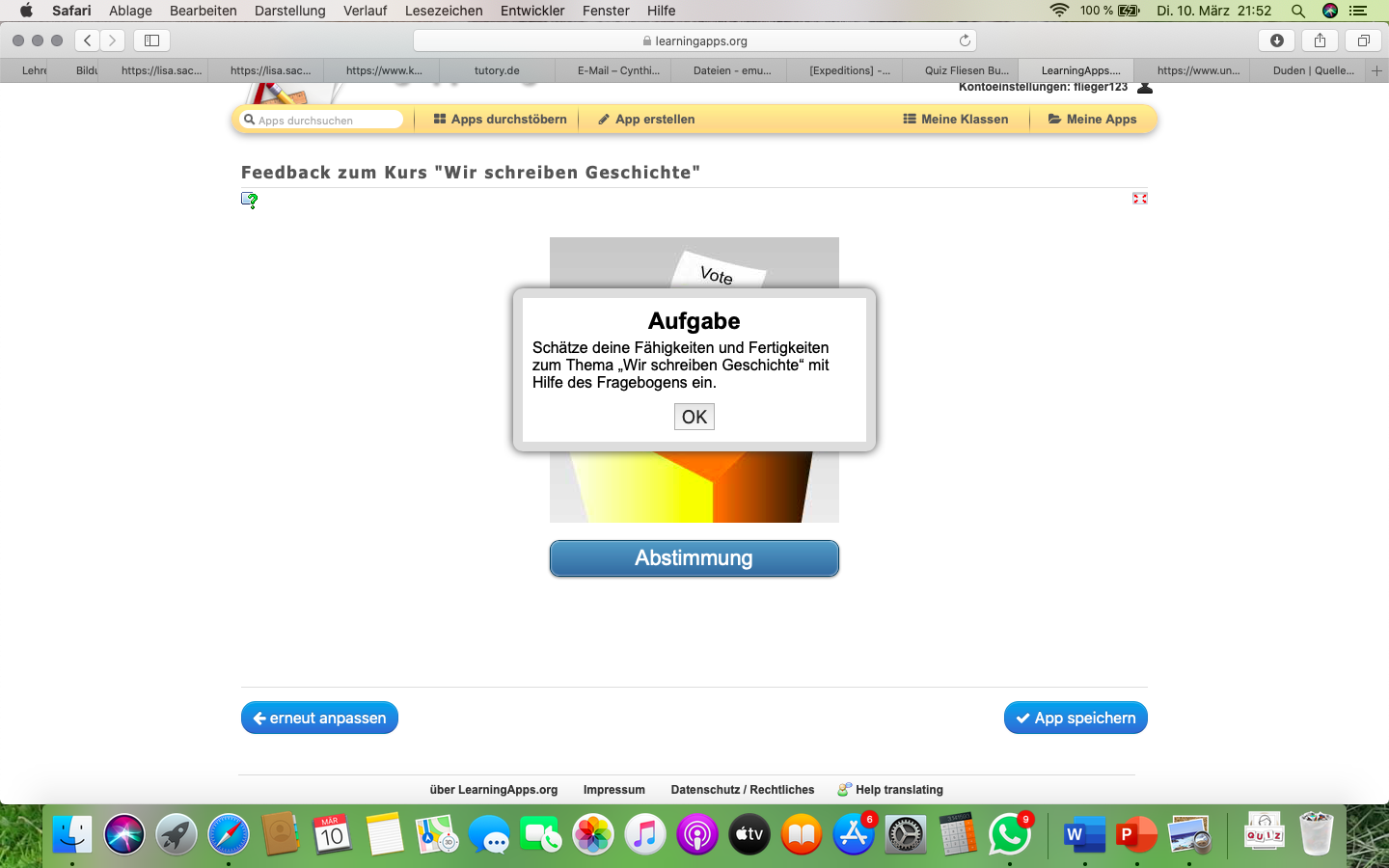 1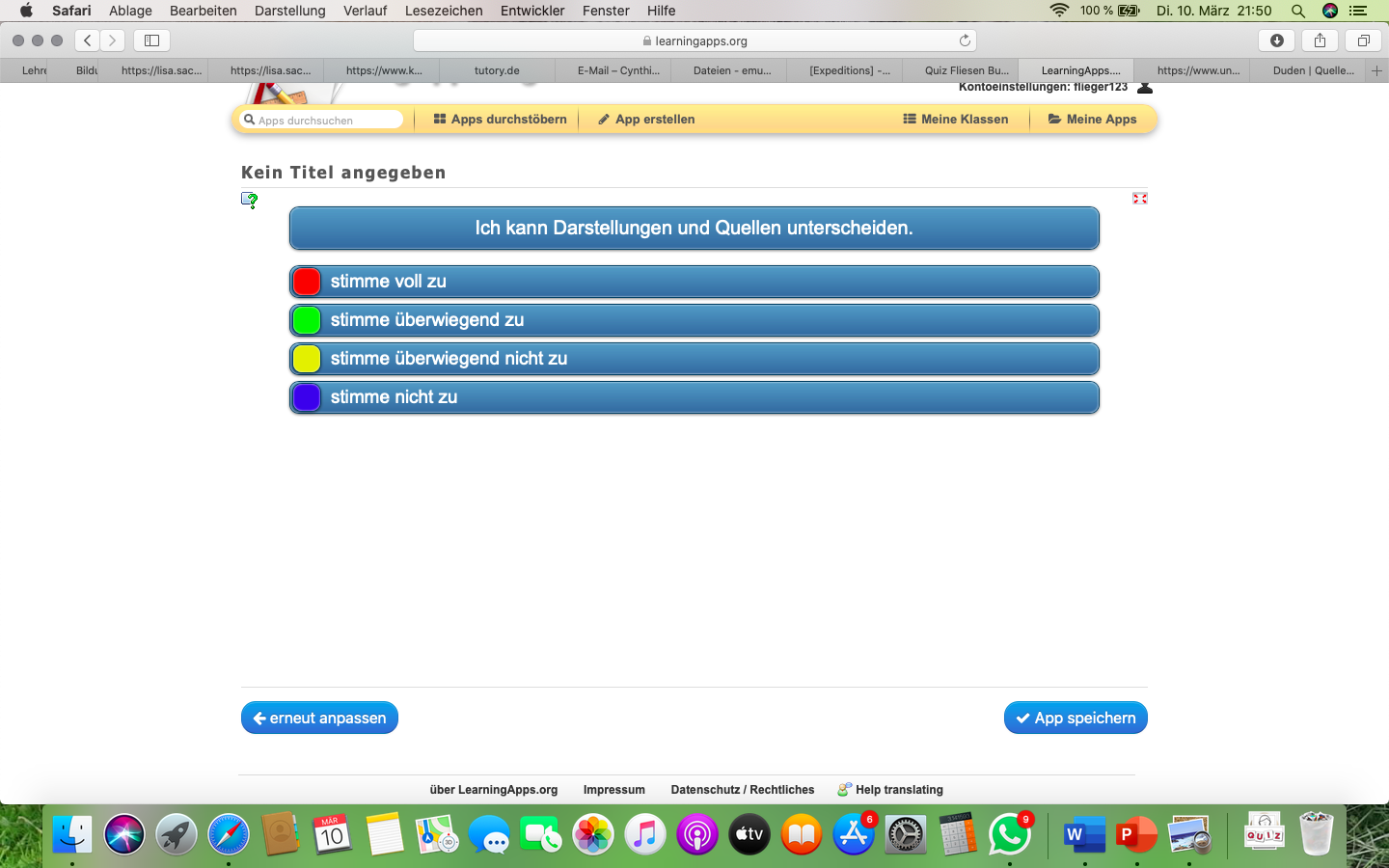 2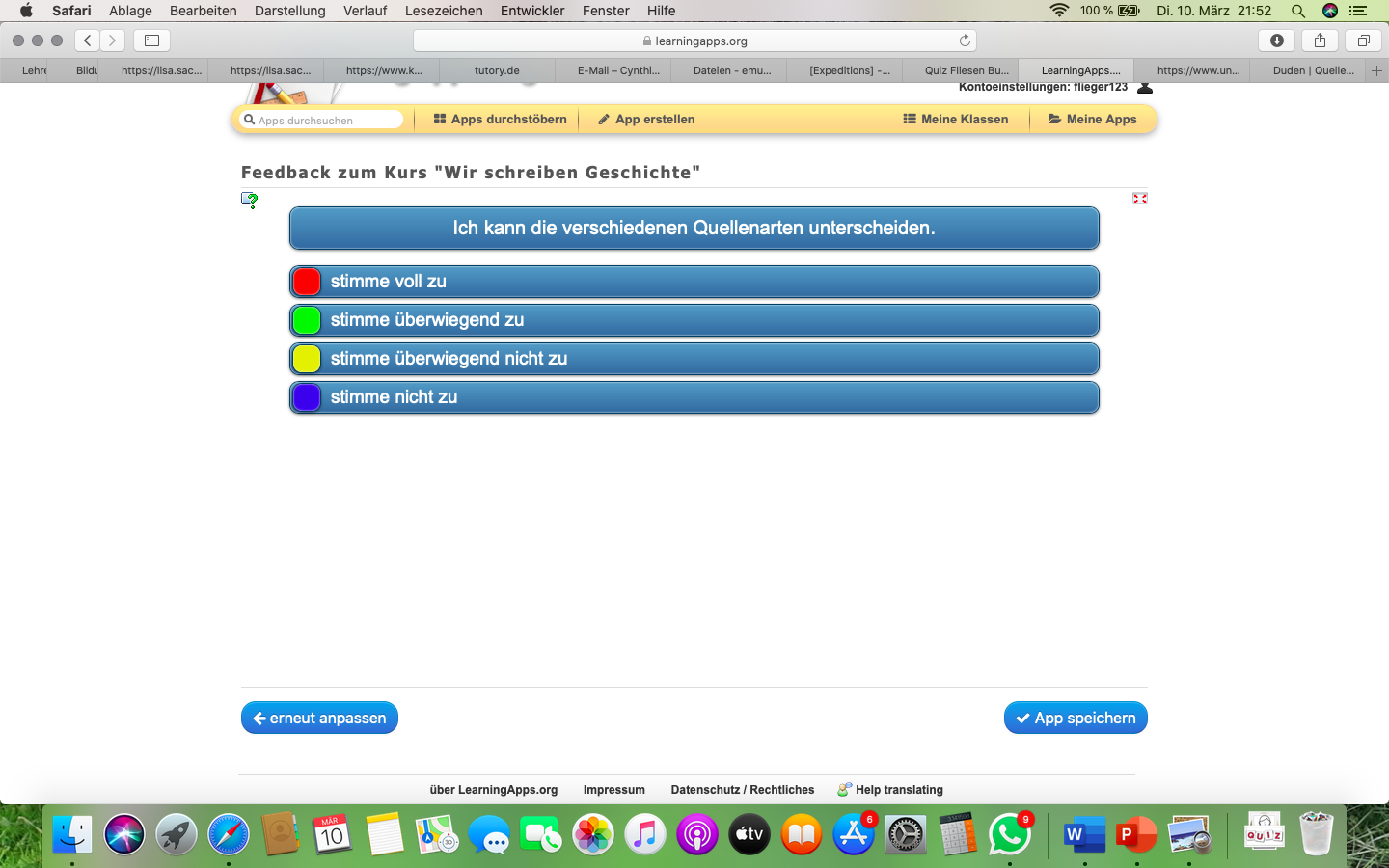 3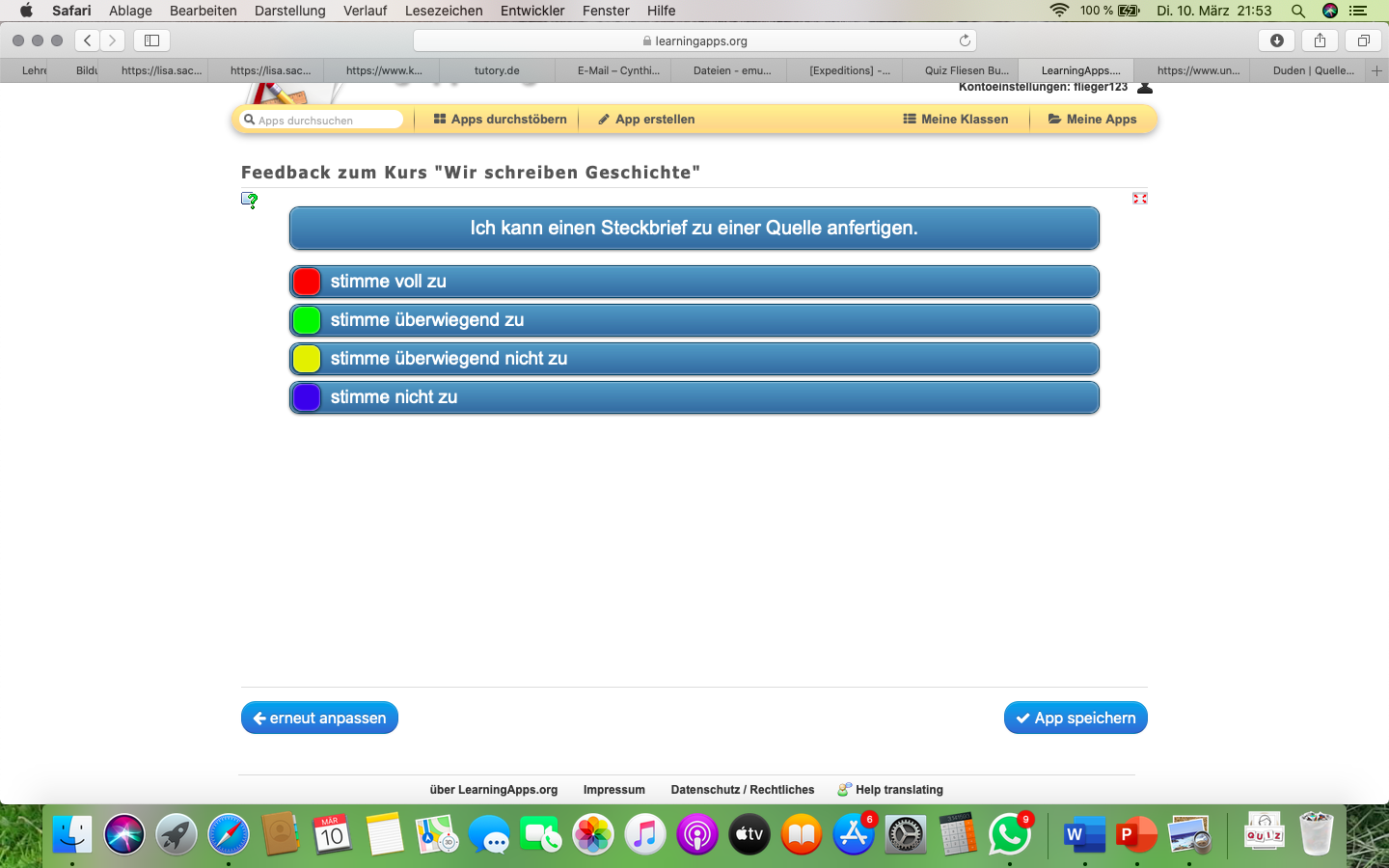 4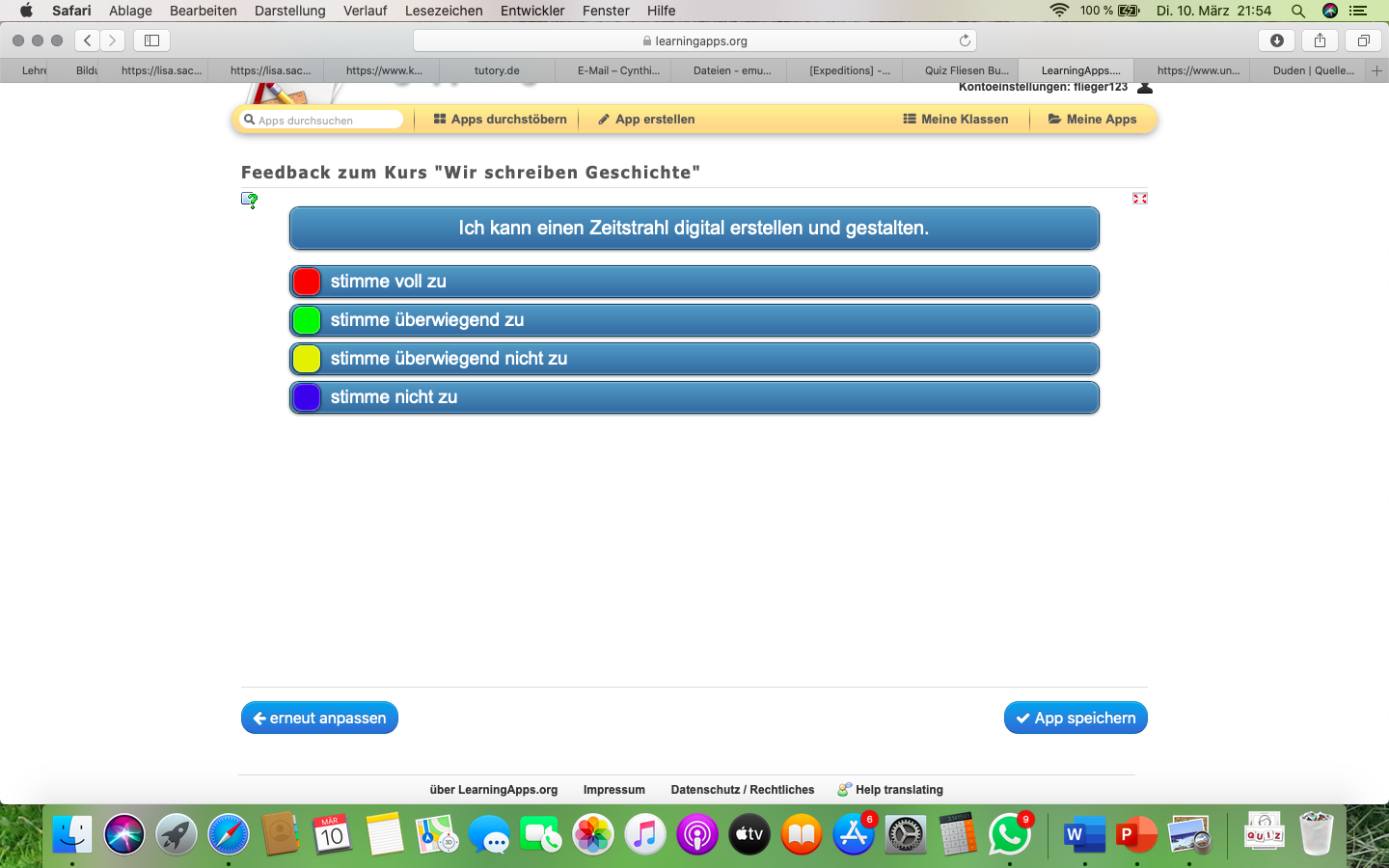 5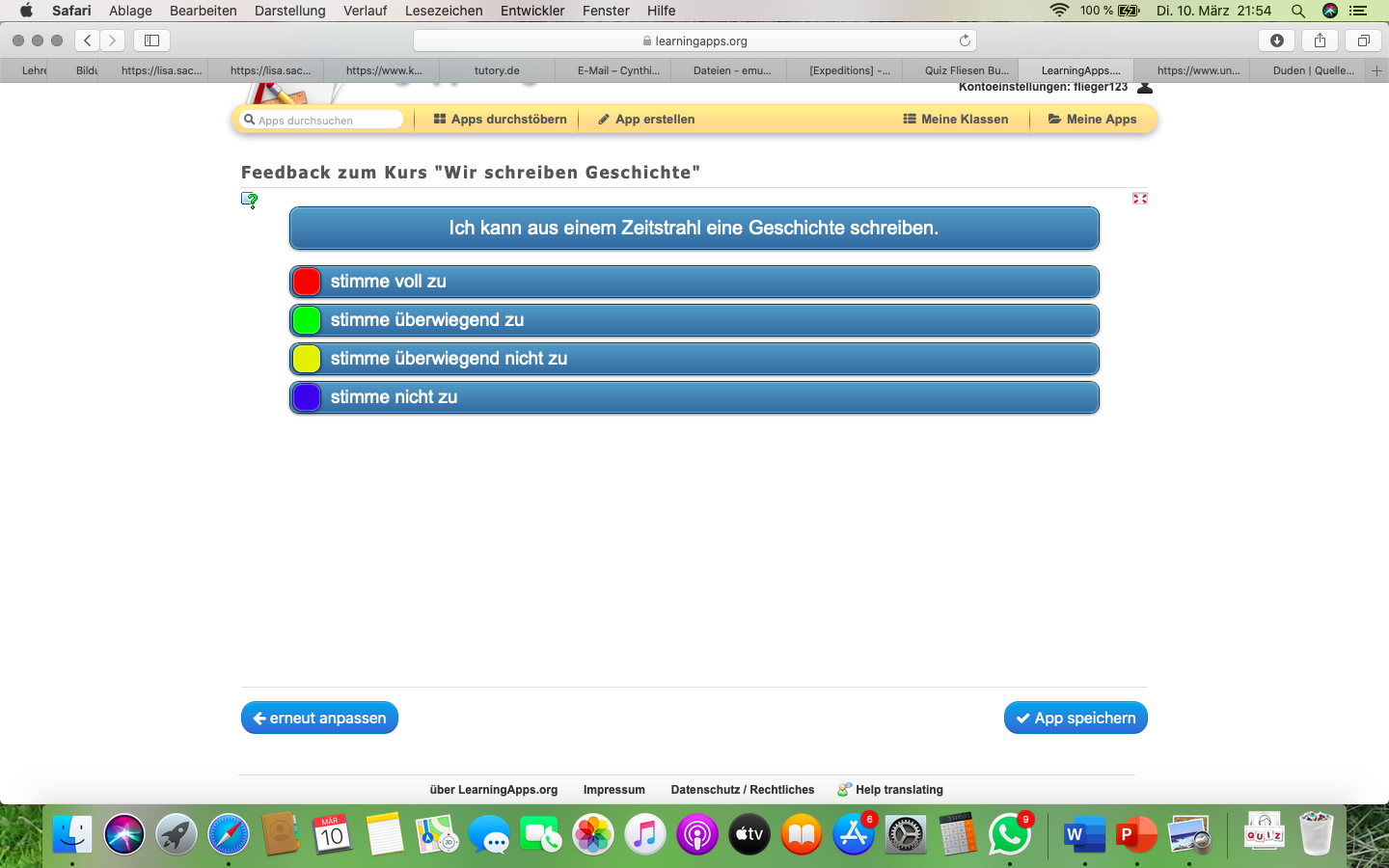 